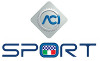 REGOLAMENTO PARTICOLARE DI GARA (RPG) AUTOMODERNE	vers. 22.01.2021REGOLARITA' A MEDIA  ( il presente regolamento è stato aggiornato al  23.06.20 ed COVID)L’Organizzatore è autorizzato a stampare, dal sito web www.acisport.it il presente regolamento particolare tipo. Il regolamento così stampato deve essere compilato a mano (stampatello) oppure con un programma di video scrittura (in questo caso il carattere deve essere diverso o in neretto). Le cancellature devono essere eseguite apponendo una linea che permetta di leggere quanto depennato.Non saranno accettati, ai fini del rilascio del permesso di organizzazione, regolamenti di gara che non siano stati compilati utilizzando il presente regolamento tipo. L’Organizzatore deve dichiarare eventuali modifiche apportate al presente regolamento particolare tipo con separata relazione scritta nella quale dovrà illustrare le motivazioni delle modifiche richieste (vedi dichiarazione in calce all'apposizione del timbro dell'Organizzatore e della firma del legale rappresentante). Le eventuali modifiche dovranno essere distinguibili rispetto al testo originale.Il Regolamento e gli allegati compilati e firmati devono essere inviati all’ACI mediante caricamento nell’area riservata del sito www.acisport.it - sez. calendario,  e alla Segreteria Commissione Mobilità Sostenibile – contatti aggiornati sul sito www.acisport.it.PremessaLa Federazione, in collaborazione con gli organismi e le autorità competenti, ha redatto un "Protocollo generale per il contrasto ed il contenimento della diffusione del virus covid-19 nel motorsport" che è pubblicato integralmente sul sito “Acisport”, all'interno dell'Annuario 2020.Le disposizioni organizzative in esso contenute devono essere applicate durante l'organizzazione e svolgimento di ciascuna manifestazione.
Le norme generali contenute nel suddetto Protocollo modificano in tutto o in parte alcuni degli articoli contenuti nel presente Regolamento Particolare di Gara, di cui diventano parte integrante.Per tutto quanto non contenuto nel Protocollo, si rimanda alle norme contenute nell'Annuario ACI Sport 2020, nell’R.D.S. specifico di settore, e nei successivi aggiornamenti pubblicati nel sito Web ufficiale “Acisport” che andranno in vigore dalla loro data di pubblicazione.Il Concorrente ed il Conduttore sono obbligati ad osservare il protocollo sanitario predisposto dalla Federazione oltre le norme nazionali, regionali, locali previste per la prevenzione del rischio COVID impegnandosi a farle osservare a tutti i soggetti agli stessi legati ed a qualsiasi  titolo presenti sul campo di gara.Sarà loro cura informarsi preventivamente anche delle eventuali modifiche del presente regolamento al fine di uniformarsi a tali disposizioni. ORGANIZZATORE	____________________________________________________________________GARA			____________________________________________________________________ZONA			____________________________________________________________________DATA			____________________________________________________________________EVENTUALE GArA IN ABBINAMENTO: DENOMINAZIONE	____________________________________________________________________TIPOLOGIA		____________________________________________________________________PROGRAMMAIscrizioniApertura 					data	________________Chiusura  					data	________________	ora	_____________Distribuzione Road Book			località	________________________________________data	________________	ora	_____________Verifiche ante gara				località	________________________________________	data	________________	ora	______________Briefing con Direttore Gara			Località________________________________________data	________________	ora	______________Parco partenza (Facoltativo)			Località________________________________________Ingresso 					data	________________	ora	______________Partenza Tappa 1				Località________________________________________Partenza prima vettura			data	________________	ora______________Arrivo	Tappa 1					Località________________________________________Arrivo prima vettura				data	________________	ora	______________Termine ultimo per la richiesta di rientro  (Vedi Art. ______)Pubblicazione degli orari di partenza della seconda tappa						Località________________________________________						data	________________	ora______________Partenza Tappa 2				Località________________________________________Partenza prima vettura			data	________________	ora______________Arrivo	Finale					Località________________________________________Arrivo prima vettura				data	________________	ora	______________Esposizione classifiche			Località	________________________________________data	________________Orario						entro i 30’ minuti primi successivi all’arrivo dell’ultima vettura (orario presumibile)Premiazione 				Località________________________________________                                                                          data	________________	ora	______________Direzione di Gara 			località	________________________________________ART. 1 – ORGANIZZAZIONEIl presente Regolamento Particolare è redatto in conformità del Codice Sportivo Internazionale (e suoi allegati in quanto applicabili), al Regolamento Nazionale Sportivo (e  Regolamenti di Settore in quanto applicabili), e alle altre disposizioni dell’ ACISport secondo i quali deve intendersi regolato quanto non indicato negli articoli seguenti.L’Organizzatore dichiara che la gara è munita delle necessarie autorizzazioni amministrative e coperture assicurative.ART. 2 - UFFICIALI DI GARADirettore di Gara :	___________________________________________	lic. n.________________Giudice Unico :		___________________________________________	lic. n.________________Commissari Sportivi	(CSN )________________________________ ( ACI )     lic. n.__________________________________________________________     lic. n.__________________________________________________________     lic. n._______________Commissari o 
Verificatori Tecnici:	 (CTN )________________________________ ( ACI )     lic. n.__________________________________________________________	lic. n.___________________________________________________________	lic. n.________________Segretario di 
manifestazione:	___________________________________________	lic. n.________________Commissari di percorso A.C. :		_____________________________________________________Servizio di Cronometraggio:curato da ________________________     lic. n.___________________Capo Servizio di cronometraggio 	________________________       lic. n. 	__________________Compilatore delle classifiche 		____________________           lic. n. 	_________________Addetto Relazioni concorrenti :	______________________________    lic. n._______________Medico di gara:			______________________________    lic. n.________________Responsabile Ufficio Stampa:		_____________________________________________________COVID Manager:	 				____________             lic. n. 			ART. 3 - VALIDITA'La  gara è valida per ____________________ _____________________________________ART. 4 - GARAL’Organizzatore _______________________________________________________________________Titolare della licenza n. _________________, indice ed organizza, in data ________________________una gara automobilistica di regolarità a media per Auto Moderne denominata :____________________________________________________________________________________La zona di appartenenza della gara è la  ________________________________________________La gara si svolgerà su n. _______________ giorni.ART. 5 VETTURE AMMESSE5.1 Sono ammesse tutte le vetture di produzione costruite dal 1° gennaio 1991,  abilitate alla circolazione su strada ai sensi e per gli effetti di cui all’art. 78 CdS, ed equipaggiate esclusivamente con pneumatici omologati per la circolazione stradale.  Sono  escluse, pertanto, le vetture in allestimento corsa.Sono altresì ammesse tutte le vetture di serie, alimentate con energie rinnovabili e/o alternative che rispettino le condizioni di cui sopra.	Le vetture saranno così suddivise:-	1°	raggruppamento	costruite dal 1991 al 2000-	2°	raggruppamento	costruite dal 2001 al 2010-	  3°	raggruppamento	costruite dal 2011 a oggi.Ogni Raggruppamento è diviso in tre Classi di cilindrata:1 - fino a 1.300 cm32 - da 1.301 cm3 a 2.000 cm33 - oltre 2.000 cm3       Ogni Raggruppamento è diviso in tre Classi di cilindrata:1 - fino a 1.300 cm32 - da 1.301 cm3 a 2.000 cm33 - oltre 2.000 cm35.2 Sulle vetture è richiesta la presenza a bordo di un estintore brandeggiabile.Le vetture devono essere regolarmente immatricolate ed è richiesta la presenza della relativa documentazione per la circolazione su strada.5.3 Utilizzo degli strumenti di misurazione	 L'utilizzo degli strumenti di misurazione (trip o apparecchi elettronici) è libero/è limitato come segue ___________________________________-.5.4 - Controllo vetture e documenti I concorrenti/conduttori iscritti devono presentarsi, negli orari e nelle località indicate nel regolamento particolare di gara, per l’espletamento delle seguenti formalità:identificazione del concorrente e del conduttore iscritto e dell’eventuale navigatore;controllo delle patenti di guida (conduttori) e delle licenze;               identificazione della vettura iscritta mediante i documenti previsti per la circolazioneCon l’espletamento del controllo vetture e documenti gli organizzatori non rispondono della corrispondenza delle vetture alla normativa vigente per circolare su strada, né delle condizni di manutenzne delle vetture; i concorrenti ed i conduttori rimangono perciò gli unici responsabili.ART. 6 – PERCORSOLe prove di regolarità si svolgono su strade aperte al traffico pubblico ovvero - in caso di gare organizzate in coda a rally - su strade chiuse al traffico: in ogni caso le PM devono essere percorse ad una velocità media imposta dall'organizzatore, che può essere diversa per ogni prova, sempre inferiore ai 50 km/h. Il percorso di gara avrà una lunghezza complessiva di Km________________  e sarà descritto nella tabella delle distanze e dei tempi allegata al presente regolamento particolare, di cui fa parte integrante, e nel Road Book. Saranno previste n. __________  prove di media, n.___________  controlli orari e n. __________controlli a timbro.La partenza sarà data a _____________________________________	con inizio alle ore ______________del _______________ e l’arrivo a _____________________________	con inizio alle ore ______________del __________________.La gara si svolgerà su strade aperte/chiuse al traffico con velocità medie non superiori a 50 Km/h .ART. 7 - ISCRIZIONILe iscrizioni, da inviare a ______________________________________________________________ ,  accompagnate da una tassa di iscrizione di € (euro) 280,00 + Iva. Le iscrizioni saranno aperte e chiuse nei giorni e negli orari indicati nel programma.Il pagamento dovrà essere effettuato con bonifico bancario, e le relative spese dovranno essere interamente a carico di chi effettua il bonifico stesso. Le domande di iscrizione non saranno accettate se non accompagnate dalla tassa. La tassa di iscrizione verrà rimborsata per intero: - ai concorrenti la cui iscrizione non sia stata accettata - nel caso in cui il rally non abbia luogo. La tassa di iscrizione comprende il premio di assicurazione per la responsabilità civile del concorrente verso terzi con massimale unico di Euro _____________________________. L’assicurazione avrà effetto a partire dal momento della partenza e cesserà alla fine della gara o al momento del ritiro o dell’esclusione. In caso di incidente, il concorrente od il suo rappresentante dovrà farne denuncia per iscritto al più tardi entro 24 ore. I concorrenti sono tenuti a segnalare, al momento dell’arrivo, tutti gli incidenti contro terzi avvenuti lungo il percorso. Il Comitato Organizzatore declina ogni responsabilità in conseguenza alle infrazioni di leggi e regolamenti da parte dei concorrenti, i quali saranno i soli responsabili verso le Autorità competenti. Il Comitato Organizzatore declina inoltre ogni responsabilità in caso di cataclismi, frane, manifestazioni, vandalismi che potessero provocare vittime o danni agli occupanti delle vetture iscritte; le conseguenze (materiali, penali e sportive) dovranno essere sopportate dagli stessi concorrenti.ART. 8 – Concorrenti ammessi8.1 Ogni equipaggio dovrà essere formato da due persone: un pilota ed un co-pilota. Il primo pilota deve essere in possesso di patente di guida in corso di validità. Il co-pilota può condurre la vettura solamente se in possesso della patente di guida. L’età minima del co-pilota è di 14 anni. 	Entrambi i membri dell’equipaggio dovranno essere in possesso di qualsiasi tipo di licenza di conduttore o di regolarità emessa da una ASN riconosciuta dalla FIA e valida per l’anno in corso. Non più di due persone sono ammesse a bordo. 8.2 Durante tutto il periodo di guida, nel caso che il concorrente sia una persona giuridica, tutti i suoi obblighi incombono in solido con il primo conduttore dichiarato sulla domanda di iscrizione.  Ogni comportamento sleale, scorretto o fraudolento tenuto dal concorrente o dai membri dell’equipaggio sarà giudicato dal Collegio dei Commissari Sportivi che deciderà l’eventuale penalizzazione che potrà andare fino all’esclusione. 8.3 Coloro che desiderano partecipare alla manifestazione dovranno far pervenire alla ___________________________________________________________________________________________________________________________________________________________________________________ la domanda di iscrizione debitamente compilata entro il ________________________. 8.4 La domanda d’iscrizione dovrà essere obbligatoriamente accompagnata da una fotocopia del documento della vettura (vedi art. 5.4). 8.5 I dati relativi al co-pilota possono essere completati fino alle verifiche ante-gara. Un membro dell’equipaggio o la vettura possono essere sostituiti fino al momento della verifiche amministrative, con l’accordo dell’Organizzatore. Solo i Commissari Sportivi possono autorizzare il cambio di entrambi i membri dell’equipaggio. 8.6 Con l’invio della domanda d’iscrizione, tutti i piloti e co-piloti accettano di sottostare alle disposizioni del presente regolamento _________________________________________ ART. 9 – OBBLIGHI GENERALI9.1 Procedura per le verifiche ante-gara, consegna numeri di gara:Le verifiche sportive (consegna numeri di gara) saranno effettuate in base all’elenco iscritti (trasmesso all’ACISport nei termini previsti dal RSN copia del quale dovrà essere consegnata a ciascun commissario tecnico preposto alle verifiche tecniche).Per snellimento della procedura del ritiro dei numeri di gara dovranno essere presentati soltanto i seguenti documenti:- patente di guida- qualsiasi tipo di licenza di conduttore o di regolarità in corso di validità- certificato medico non agonistico- autorizzazione scritta della propria A.S.N. se la stessa non appartiene alla U.E. /se ciò non è stato incluso nella scheda d’iscrizione.- ricevuta dell’avvenuto pagamento della tassa d’iscrizione.I concorrenti che non esibiranno i documenti sopra richiesti, non saranno ammessi alla competizione. Dopo le verifiche sportive i concorrenti riceveranno tutti i documenti necessari per presentarsi alle verifiche tecniche. Compresi eventuali circolari informative ed altre istruzioni impartite dalla Direzione Gara. Riceveranno i numeri di gara ed i Pass identificativi.9.2 Equipaggi Saranno ammessi alla partenza solo i membri dell'equipaggio specificati sulla domanda d’iscrizione. L’abbandono di un membro dell’equipaggio o la presenza di altra persona a bordo potrà causare l’esclusione della vettura. 9.3 Ordine di partenza - Targhe – Numeri Le partenze della prima tappa verranno date secondo l’ordine dei numeri di gara; il minore partirà per primo. Le partenze della seconda tappa verranno date secondo l’ordine di classifica della prima tappa, separando in ogni caso le medie alte (che partiranno per prime) dalle medie basse (che partiranno in coda).  Una delle due targhe dovrà essere applicata in modo visibile sulla parte anteriore della vettura mentre l'altra sulla parte posteriore per tutta durata della manifestazione. Detta targa non dovrà in alcun caso coprire, neppure parzialmente, la targa di immatricolazione della vettura.  I pannelli con i numeri di gara forniti dall'organizzatore dovranno obbligatoriamente figurare, integralmente, sui due lati della vettura per tutta la durata della gara. In ogni momento della prova, la constatazione dell'assenza o alterazione anche di uno solo dei pannelli portanti i numeri di gara comporterà l'esclusione dalla gara.9.4 Tabella di marcia Alla partenza della gara, ciascun equipaggio riceverà una tabella di marcia sulla quale figureranno i tempi imposti per ogni settore. La tabella di marcia sarà riconsegnata al controllo di arrivo di sezione e sostituita da una nuova tabella alla partenza. L'equipaggio è il solo responsabile della tabella di marcia. La tabella di marcia dovrà essere a disposizione per ogni richiesta, ed in particolare a tutti i posti di controllo, dove dovrà essere presentata per il visto personalmente da un membro dell'equipaggio. Tutte le alterazioni o modifiche riscontrate sulla tabella di marcia che non siano state approvate da un ufficiale di gara, comporteranno l'esclusione, eccetto nei casi previsti dall'Art. 10.4 - Riammissione. L'assenza del visto di un qualsiasi controllo o la mancata consegna della tabella di marcia a tutti i controlli (controllo orario o a timbro, controllo di riordino ed arrivo) comporterà l'esclusione dalla gara, eccetto nei casi previsti dall'Art. 10.4 - Riammissione. La presentazione della tabella di marcia ad ogni controllo e l'esattezza delle registrazioni saranno sotto la piena responsabilità dell'equipaggio. E' dovere dell'equipaggio presentare la propria tabella di marcia ai cronometristi quando lo riterrà opportuno e verificare che la registrazione dei tempi sia fatta correttamente. Solo il cronometrista sarà autorizzato a registrare l'ora sulla tabella di marcia. Le eventuali schede dei test di regolarità faranno parte integrante della tabella di marcia. 9.5 Durante tutta la competizione, gli equipaggi dovranno rispettare rigorosamente le norme che regolano il Codice della Strada ed in particolare i limiti imposti nei paesi attraversati, sia nei tratti definiti di "trasferimento", sia nei tratti definiti come "Prova di Media". In particolare, qualsiasi sorpasso di oltre 20 km/h della velocità istantanea consentita dal Codice della Strada all'interno dei centri abitati o in zone con particolari limiti di velocità, si tradurrà in:1ª infrazione = 500 punti di penalità2ª infrazione = 1000 punti di penalità3ª infrazione = immediata squalificaIl GPS o altro strumento posizionato su ogni veicolo per il rilevamento dei tempi nelle PM, può essere utilizzato per controllare la velocità in qualsiasi punto del percorso ed in particolare negli attraversamenti dei centri abitati o in zone con particolari limiti di velocità, anche al di fuori delle PM.Nel caso in cui le PM si svolgessero su strade chiuse al traffico ove non sia quindi previsto un limite di velocità, tale limite negli attraversamenti dei centri abitati sarà quello di legge. Un limite differente potrà essere imposto dall'Organizzatore per particolari ragioni di sicurezza e sarà trattato, ai fini di penalizzazione, come il consueto limite di velocità. Gli agenti od i commissari che constateranno una infrazione al Codice della Strada da parte degli equipaggi, dovranno notificarla agli stessi come ad un normale utente della strada. 9.6 Le assistenze e le riparazioni durante tutta la gara sono libere salvo i casi espressamente indicati dal presente regolamento e dal road book ufficiale della manifestazione. Nessuna vettura dell’assistenza potrà parcheggiare o intervenire sul percorso di gara a meno di 300 metri da un posto di controllo. Gli equipaggi che riceveranno assistenza in una zona definita come vietata saranno soggetti ad una penalità che potrà andare fino all'esclusione dalla gara. Gli equipaggi il cui veicolo di assistenza venisse posteggiato in una zona proibita riceveranno una penalità di 100 punti. E' vietato ai veicoli di assistenza entrare in una test di regolarità o in ogni altra area che gli organizzatori indicano come proibita. L'inosservanza di tale norma comporterà una penalità che potrà andare fino all'esclusione del concorrente dalla gara. E' vietato, sotto pena di una sanzione che può arrivare fino all'esclusione, trasportare, rimorchiare o spingere le vetture concorrenti ad eccezione dei casi in cui tali manovre siano necessarie per rimettere la vettura sulla carreggiata o per liberare la strada. E’ vietato agli equipaggi ed alle loro eventuali vetture di assistenza - pena l'esclusione: - bloccare intenzionalmente il passaggio delle vetture partecipanti o impedire i sorpassi - comportarsi in maniera incompatibile con lo spirito sportivo.ART.  10 - SVOLGIMENTO DELLA MANIFESTAZIONE10.1 Partenza L’intervallo di partenza tra le vetture sarà di 1 (uno) minuto. La partenza sarà data in conformità al programma ufficiale. L’ora esatta di partenza sarà esposta sulla tabella di marcia. L'equipaggio è il solo responsabile della presentazione della tabella di marcia ai differenti controlli in essa indicati e dell'esattezza delle registrazioni. La mancata annotazione comporterà l'applicazione di una penalità. Per tutta la durata della gara l'ora ufficiale sarà l'ora trasmessa dal segnale DCF77. Nessuna contestazione è ammessa su questo punto. 10.2 Controlli - Disposizioni generali Tutte le zone di controllo, vale a dire: controlli orari e di passaggio, partenza e arrivo dei test di regolarità saranno indicati con cartelli standard approvati dalla ACI Sport. I controlli intermedi e quello finale di un test di regolarità non saranno indicati. Un cartello "STOP", verrà collocato ad una distanza massima di 200 o 300 m dopo la linea di arrivo "ipotetica" del test di regolarità ed indicherà ai piloti la fine del settore (test) di regolarità.  Ogni zona di controllo è considerata come Parco Chiuso. Entrare nella zona di controllo da una direzione diversa da quella prevista dall’itinerario della gara, o la mancanza dell'annotazione ad un controllo, comporterà l'esclusione, eccetto nei casi previsti all'Art. 10.4 - Riammissione. I posti di controllo inizieranno a funzionare 15 minuti prima dell’ora ideale del passaggio della prima vettura concorrente. Cesseranno di operare su istruzione del Direttore di Gara. Gli equipaggi sono tenuti a seguire le istruzioni dei commissari responsabili del posto di controllo.10.3 - Controlli di Timbro - Controlli Orari - Ritiri Controlli Timbro A questi controlli, i commissari preposti dovranno semplicemente vistare o firmare la tabella di marcia presentata dall’equipaggio ma senza indicare l’ora di transito. La mancanza di un visto o di una firma a qualsiasi di questi controlli comporterà una penalizzazione che potrà arrivare sino all'esclusione dalla gara. L’organizzatore potrà prevedere dei controlli di passaggio segreti a sua discrezione. Inoltre potranno essere previsti anche controlli a mezzo di apparecchiature elettroniche. Controlli orari - A questi controlli, i cronometristi incaricati trascriveranno sulla tabella di marcia, l’ora di presentazione della stessa da parte di un membro dell’equipaggio. L’ora teorica di transito sarà quella che si ottiene sommando il tempo concesso per percorrere il settore interessato all’ora di partenza dallo stesso. - . Ogni differenza tra l’ora effettiva e l’ora teorica di transito sarà penalizzata come segue: a) per ritardo: 10 punti per minuto o frazione di minuto b) per anticipo: 60 punti per minuto o frazione di minuto. c) ritardo massimo consentito tra due controlli orari: 15' d) ritardo massimo consentito in una sezione: 30' e) ogni Concorrente avrà a disposizione per il transito al Controllo Orario 60 secondi f) l’assenza di un visto ad un Controllo Orario, o l’arrivo ad un Controllo Orario con un ritardo superiore a quello consentito: esclusione 10.4 – Ritiri – Rientro in gara Qualora un equipaggio interrompa la gara in qualsiasi momento e non segua l’itinerario previsto, oppure non si presenti ad un controllo, potrà essere riammesso alla seconda tappa. Per essere riammesso alla manifestazione dovrà informare per iscritto il Direttore di Gara, della sua intenzione a continuare, al più tardi entro le ore _______________. Ogni caso sarà valutato dal Collegio dei Commissari Sportivi che potranno decidere di far sottoporre nuovamente la vettura a verifica tecnica. La vettura in questione dovrà poi essere portata al parco partenza entro le ore ____________________________________. Il rientro in gara non è applicabile all'ultima tappa prevista di una gara, e per essere classificata la vettura deve transitare all'ultimo controllo orario previsto. 10.5 I controlli di entrata ed uscita dai riordini sono assoggettati alle norme generali dei controlli orari con l’esclusione dell’obbligo del cartello di fine controllo per quanto attiene il controllo di entrata; all’interno dell’area di riordino, contenuta tra i due controlli, vige il regime di parco chiuso. 10.6 Settori di test di regolarità L'equipaggio deve percorrere i test di regolarità alla media prefissata dall'organizzatore. L'organizzatore può prevedere una media unica per tutte le categorie e classi di cilindrata, ovvero due differenti medie (ALTA e BASSA), indipendentemente dalle caratteristiche del percorso, da stabilirsi a seconda delle caratteristiche delle vetture.Sarà il singolo Concorrente, all'atto dell'iscrizione, a dover dichiarare se intende partecipare applicando la media ALTA o la media BASSA, in ogni caso nel rispetto dei seguenti limiti. La media ALTA può essere richiesta da tutti i Concorrenti all'atto dell'iscrizione indipendentemente dal tipo di vettura utilizzata mentre la media "BASSA" può essere richiesta solo per le vetture delle categorie e classi inferiori con le seguenti limitazioni:Media BASSA:vetture del Raggruppamento Ivetture del Raggruppamento II con cilindrata sino a 1.300 cm3Media ALTA:per tutte le vetture degli altri Raggruppamenti e Classi o su richiesta del Concorrente.La differenza tra media ALTA e media BASSA non dovrà in ogni caso essere superiore a 4 km/h. A titolo esemplificativo, se la media ALTA imposta di una PM fosse di 49,00 Km/h, la media BASSA non potrà essere inferiore a 45,00 Km/h.Per garantire la sicurezza degli equipaggi, verrà applicata una penalizzazione qualora venga superata di oltre il 20% la velocità media imposta tra la partenza e qualsiasi punto della prova in cui viene effettuato il rilevamento: tale superamento comporterà una penalità di 1.000 punti e l'esclusione automatica dalla corsa in caso di recidiva.Tutti i settori dei test di regolarità sono su strade pubbliche ed hanno una lunghezza superiore a 3 Km. L'equipaggio dovrà cercare di percorrere il test di regolarità alla velocità media il più possibile vicino a quella stabilita dall'organizzatore. Tutte le velocità medie imposte saranno comprese tra i 40 ed i 50 Km/h. La procedura di partenza dei test di regolarità è il seguente: quando la vettura con l’equipaggio a bordo si arresterà davanti al controllo di partenza, il cronometrista ricopierà sulla tabella di marcia l’ora prevista per la partenza e restituirà quindi la tabella stessa ad un componente dell’equipaggio. La partenza verrà data per mezzo di un semaforo, secondo la seguente procedura: - 10” prima della partenza si accende una luce rossa; - 5” prima della partenza si accende una luce gialla e contemporaneamente 5 leds luminosi che si spegneranno uno ad uno ogni secondo; - luce verde: è il segnale di partenza. Una sosta di più di 20” dopo il segnale di partenza verrà penalizzata di 60 punti. L'ora di partenza prevista per un test di regolarità ed indicata sulla tabella di marcia non potrà essere variata dal commissario incaricato se non per casi di forza maggiore. In caso di ritardo da parte dell'equipaggio, il commissario incaricato trascriverà una nuova ora di partenza ed il ritardo sarà considerato come un ritardo ad un controllo orario. Sarà quindi preso in considerazione per il calcolo del "fuori tempo massimo". Per ogni test di regolarità, l'equipaggio dovrà percorrere, alla media imposta, la distanza indicata sul road-book tra lo start e la fine. L'organizzatore, a sua discrezione, predisporrà lungo il percorso dei test di regolarità, controlli segreti intermedi (A, B. . .) ed uno finale nei luoghi che riterrà opportuni. In ogni PM, l'organizzatore dovrà prevedere un numero illimitato di controlli a sua discrezione, in ogni caso con almeno due controlli segreti intermedi ed un controllo finale.Nel primo chilometro della PM e negli attraversamenti dei centri abitati - dall'ingresso nel centro abitato fino ad una distanza di 1 (uno) chilometro dopo il cartello di fine paese - non potranno essere eseguiti rilevamenti segreti ai fini della classifica. Pertanto, eventuali rilevamenti eseguiti all'interno dei centri abitati avranno come unico scopo la verifica del rispetto del Codice della Strada.Il tempo sarà rilevato manualmente o per mezzo apparecchiature di rilevamento elettronico. Il tempo sarà calcolato tra il rilevamento alla partenza del test di regolarità  e ad ogni punto di rilevamento. Ad esempio: se sono previsti tre controlli segreti (A;B;C) e la fine del test di regolarità, i tempi saranno rilevati dallo Start al punto intermedio A, dallo Start al punto intermedio B, dallo Start al punto intermedio C e dallo Start alla Fine. Il tempo sarà rilevato al decimo: per ogni decimo di anticipo o di ritardo sull'ora ideale di transito l'equipaggio sarà penalizzato di 1 punto. 10.7 Parco chiuso Le vetture saranno in parco chiuso dalla loro entrata in una zona di controllo (cartello giallo) fino alla loro partenza da quella zona (cartello beige di fine zona). Durante il regime di parco chiuso è vietato ogni intervento sulla vettura (riparazione, assistenza, rifornimento). Ogni infrazione potrà essere penalizzata fino all'esclusione. Al termine della prima tappa i concorrenti dovranno lasciare la propria vettura nel parco chiuso / parco partenze predisposto e sorvegliato a cura dell’Organizzazione. Nel parco partenze vige il regime di parco chiuso. ART. 11 - TEMPO MASSIMOUn equipaggio sarà considerato fuori tempo massimo:- se transiterà ad un controllo orario con un ritardo superiore a 15 minuti primi;- se accumulerà ritardi a più controlli complessivamente superiori a _________________ ART. 12 - ARRIVOIl controllo di arrivo sarà collocato in località __________________________________________________e aperto alle ore ________________________ ART. 13 - CLASSIFICHESaranno redatte le seguenti classifiche:a)  generale;b)  di raggruppamento;c) di classed)  scuderie;e)  speciali ________________________________________________________ f)  femminilig) Under 30ART. 14 - PREMILa gara sarà dotata dei seguenti premi d’onore - per i primi 10 della classifica generale;- per i primi 3 delle classifiche di raggruppamento;- per i primi 3 delle classifiche di classe;- per la prima scuderia;- per il primo l’equipaggio femminile classificato- per il primo equipaggio UNDER 30- per il/i ___________ delle classifiche speciali (se previste).ART. 15 - DISPOSIZIONI GENERALIPer il fatto stesso dell’iscrizione alla gara, ciascun concorrente dichiara per sé e per i propri conduttori, navigatori, dipendenti e incaricati :di riconoscere ed accettare le disposizioni del Regolamento Nazionale Sportivo (e sue Norme Supplementari) e del presente regolamento di gara, impegnandosi a rispettarle e a farle rispettare;di impegnarsi a risolvere qualsiasi controversia, che potesse insorgere per fatti derivanti dall’Organizzazione e dallo svolgimento della gara, mediante i meccanismi e i metodi di soluzione predisposti dall’ACI , rinunciando ad adire altre autorità che non siano quelle sportive per la tutela dei suoi diritti ed interessi e di quelli dei propri conduttori, navigatori, dipendenti e incaricati;di ritenere sollevati l’Automobile Club d’Italia,  l’Organizzatore e tutte le persone addette all’organizzazione, gli Automobile Club comunque interessati alla gara. gli Ufficiali di gara ed i proprietari dei percorsi dove si svolge la gara da ogni responsabilità circa eventuali danni occorsi ad esso concorrente, suoi conduttori, navigatori, dipendenti e incaricati o cose, oppure prodotti o causati a terzi o cose da esso concorrente, suoi conduttori, navigatori, dipendenti e incaricati.ART. 16 - ALLEGATII seguenti allegati fanno parte integrante del presente regolamento particolare di gara:- tabella delle distanze e dei tempi;- mappe del percorso di gara;- planimetrie delle prove cronometrate.Art. 17 -  ASSICURAZIONEL’Organizzatore, quale titolare di licenza sportiva, sin dal momento della relativa sottoscrizione aderisce alla vigente normativa sportiva.In tale contesto conferma di avere piena conoscenza del fatto che la polizza RC, menzionata dall'art. 56 del RSN, risponde ai canoni previsti dall'art. 124 del codice delle assicurazioni, con i minimi di legge, e non solleva i Concorrenti ed i Conduttori da qualsiasi responsabilità in cui possano eventualmente incorrere al di fuori dell'oggetto dell'assicurazione e ulteriori condizioni generali e speciali di polizza come pubblicate sul sito federale e comunque richiedibili alla Compagnia di Assicurazioni(Ultima  pagina  del  Regolamento  particolare  della  gara  di  Regolarità  a media  per  auto  moderne  del (compilare)________________________ denominata ___________________________________________________)L’Organizzatore dichiara: che eventuali modifiche al regolamento particolare tipo predisposto da ACI, sono evidenziate ed illustrate in relazione separata; che gli ufficiali di gara, nominati dall’Organizzatore, sono in possesso di licenza ACI in corso per il ruolo assegnato e che per le posizioni di CC.SS, CC.TT., sono stati riportati esclusivamente i nominativi indicati dal Gruppo Ufficiali di Gara;di aver versato le tasse di organizzazione previste dall’appendice 9 del RSN;di impegnarsi a versare il dirtto di organizzazione e di prendere atto che in carenza ACI non rilascerà autorizzazione allo svolgimento della competizione di competenza ACI.                                                                                 Timbro e  Firma del legale rappresentante dell’Ente                                                                                                              OrganizzatoreIl Direttore di gara (lic. in corso di validità n………….,)  dichiara di accettare l’incarico e la conformità del presente R.P.G. alla regolamentazione sportiva. Timbro e Firma: Il Direttore di gara                                                                                                                                          Visto,___________________________________Timbro e Firma per la Delegazne Regnale                                                 ______________________________                                          Il presente Regolamento Particolare di gara 	é stato approvato in data ______________  con numero di approvazne RM/            /20____                                                              VISTO SI APPROVA                                          IL SEGRETARIO DEGLI ORGANI SPORTIVI ACI                                                                  Marco Ferrari                                                 ______________________________	 Nota per l’organizzatore: Il RPG approvato va pubblicato allegando il Protocollo di sicurezza  prevenzione COVID-19 